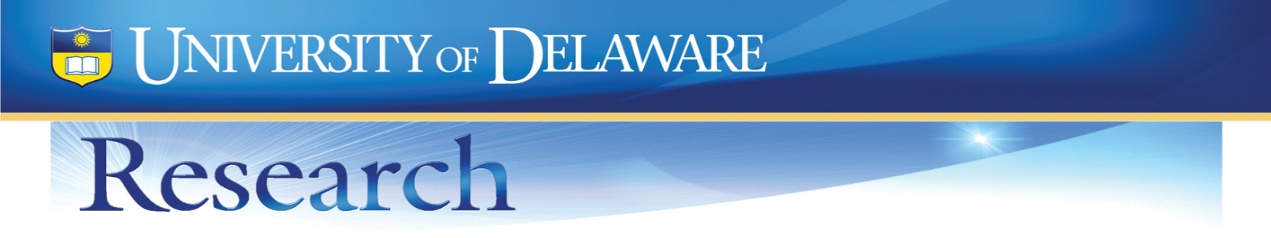 University of DelawareOffice of Laboratory Animal MedicineRequest for AnimalsSpecies:  Vendor:  Amount:  Strain:  Sex:  Age:  Delivery Date:Housing on Arrival: Group                                    Pair                     SingleEnrichment:  Yes                        NoOther Special Requirements: To submit this form, please e-mail it to: lam-work@udel.eduPlease note that Purpose Code and AUP # must be provided for the order to be placed Principal Investigator:     AUP #:    Work Phone Number:     E-Mail:   Purpose Code: